21 place Monnerville à Kourou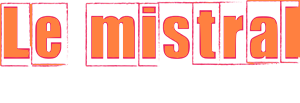 GRILLADES-BROCHETTES-BUFFETOuvert du Lundi au Dimanche : 07h-09h/12h-14h/20H-22H300694/0594